Razdelek »Zmorem več« je neobvezen. SLJ – rešitve SDZ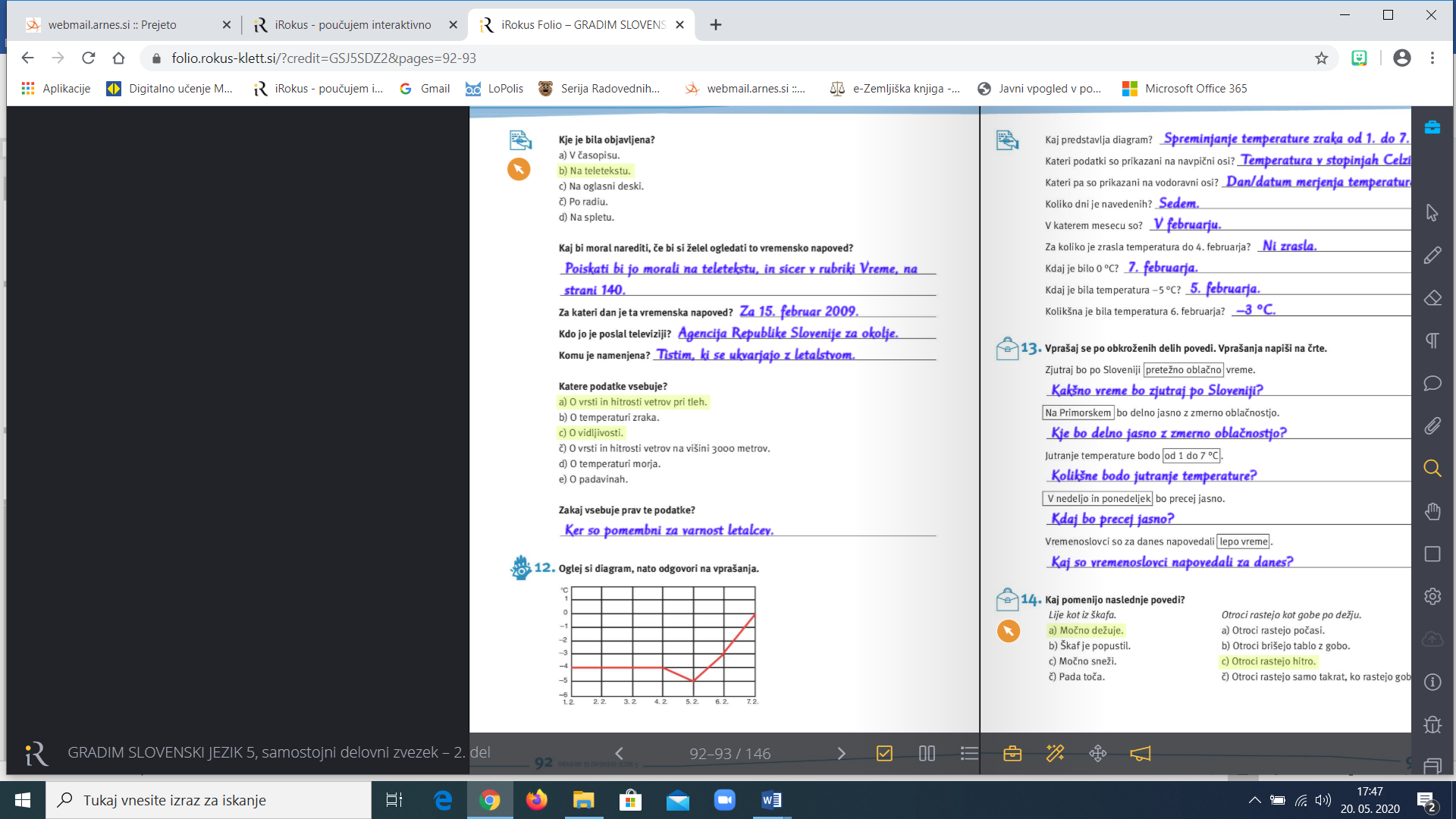 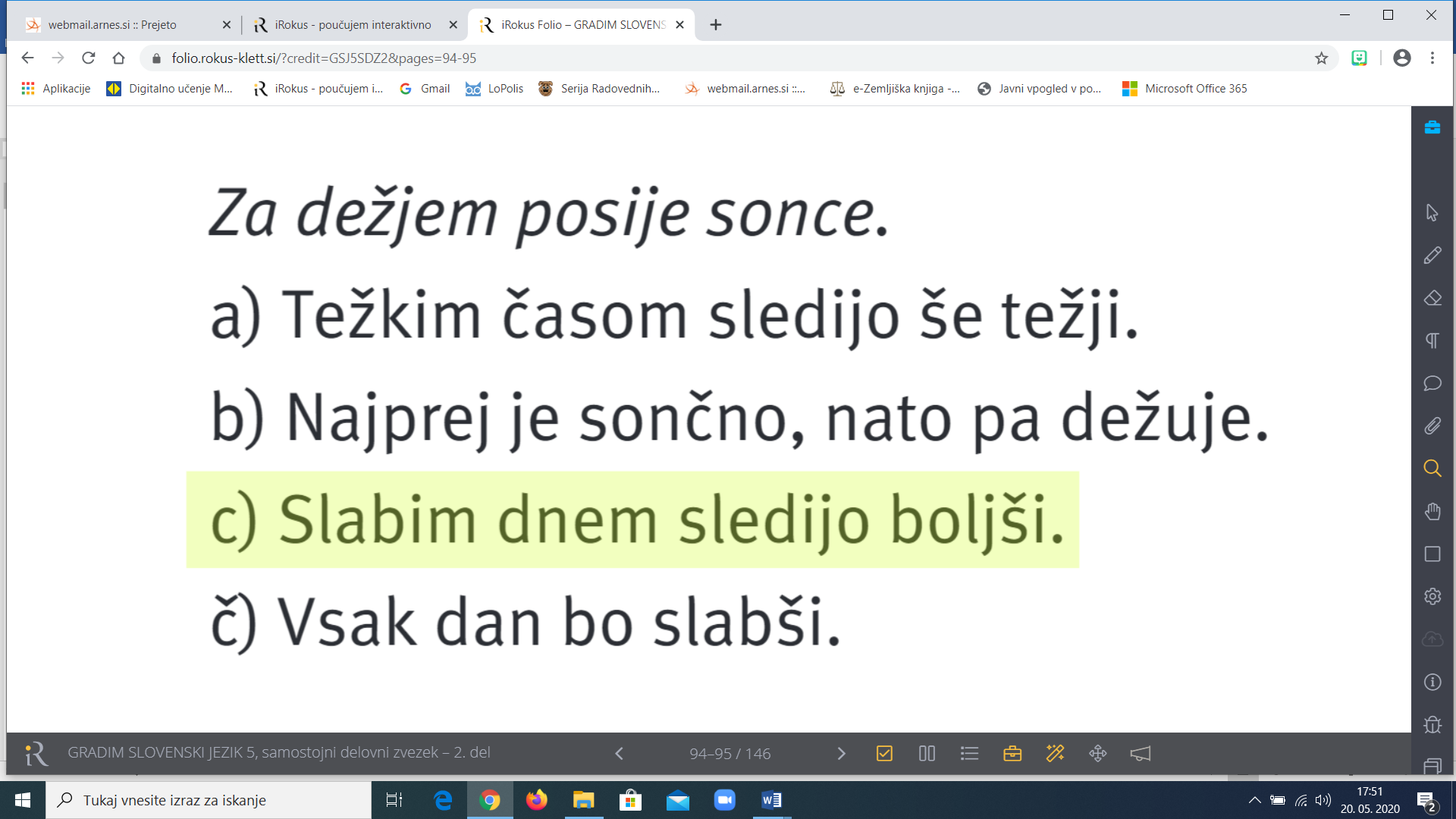 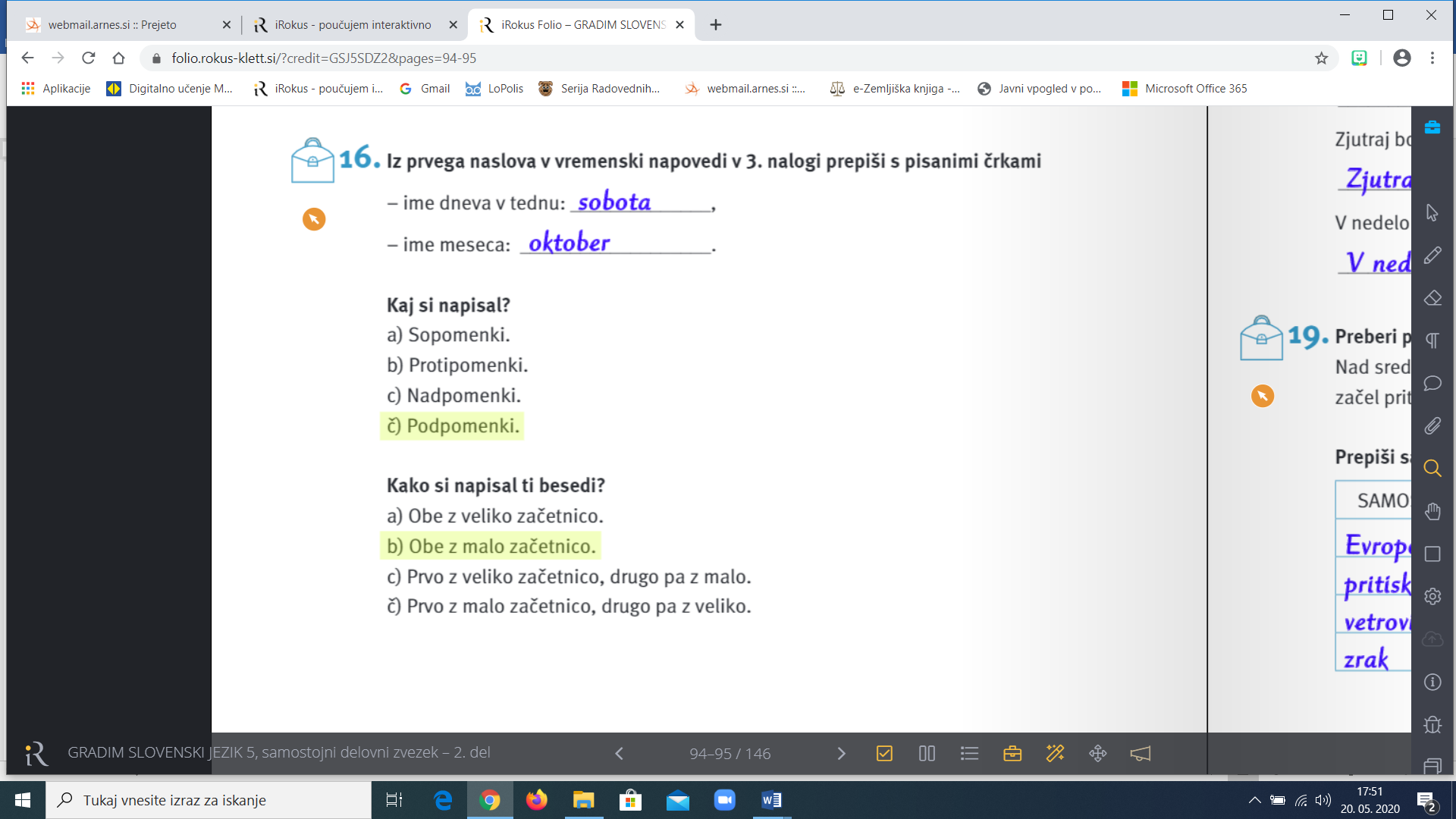 Četrtek, 21. 5. 2020Četrtek, 21. 5. 2020Četrtek, 21. 5. 2020SLJPonavljanjePreglej naloge, pomagaj si z rešitvami spodaj.Reši naloge v SDZ: str. 95, nal. 17, 18, 19 (naloga se nadaljuje na naslednji strani)MATUrejanje podatkovReši naloge v DZ: str. 98, nal. 1                              str. 99, nal. 2                               str. 100, nal. 1Zmorem več: str. 99, nal. 3DRUTurški vpadi in gradnja protiturških taborovReši naloge v DZ: str. 58, nal. 1, 2                              str. 59, nal. 5 (splet!), 6, 7 (splet!)